Конспект занятияпо ознакомлению с художественной литературы во 2 мл. гр.Сказка  «Теремок».Интеграция областей. Коммуникация, социализация, познание, чтение                                            Чтение художественной литературы.Цель.  Учить детей узнавать героев по загадке, запоминать действующих лиц  и последовательность действий .Задачи. Развивать речевую активность детей, умение вступать в диалог.  Упражнять в словообразовании : терем-теремок, не низок – не высок, мышка - норушка, лягушка – квакушка, зайчик - побегайчик, лисичка-сестричка, волчок-серый бочок, косолапый медведь.         Формировать умение использовать различные способы получения информации, умение задавать вопросы, формировать интонационную выразительность речи.            Воспитывать у младших дошкольников дружеские взаимоотношения, доброжелательность, желание прийти на помощь; способствовать созданию у детей радостного эмоционального настроя; формировать любовь к художественной литературе.Материалы и оборудование: корзинка, настольный театр «Теремок», текст сказки, загадки.Предварительная работа:1. Чтение русских народных сказок.2. Рассматривание иллюстраций к русским народным сказкам.3. Обыгрывание сказки «Колобок», «Репка» с помощью настольного театра.4. Разгадывание загадок.5. Настольная игра  «Сложи сказку»,   пазлы по сказкам, словесно – дидактическая игра «Кто тянул  репку?»,   дидактическая игра по сказкам «Выкладывание сюжетных картинок в определённой       последовательности».План-конспект.Ход занятия:Воспитатель входит с корзинкой. В ней лежат герои настольной  р.н. сказки  « Теремок»Воспитатель:
По дорожке в сад я шла .И корзиночку нашла.
А в корзинке  разные животные.  Хотите, чтобы они  к нам вышли?   Значит надо отгадать загадки. Слушайте внимательно!В-ль загадывает загадку :Маленький, беленький по лесочку прыг-прыг,По снежочку тык-тык. (Заяц)                                      ***По земле скачет, по воде плывет. (Лягушка)                                     ***Кто зимой холодной ходит злой, голодный. (Волк)                                     ***Рыжая плутовка, хитрая, да ловкая,В сарай попала, кур пересчитала. (Лиса)                                      ***Зимой спит- летом улья ворошит. (Медведь )                                                                          ***Кто под полом таится, кошки боится? (Мышь)Дети отгадывают загадки. По ходу отгадывания воспитатель выставляет на стол фигурки животных из плоскостного театра.
Воспитатель: Вот и корзинка пуста, а у нас много гостей.  В-ль: Где живет мышка?Дети: В норке.В-ль: А лягушка?Дети: В болотеВ-ль: А зайчик?Дети: Под кустом.В-ль: А лиса где живет?Дети: В норе.В-ль: А волк?Дети: В логове.В-ль: Как называется дом медведя?Дети: Медведь живет в берлоге.Воспитатель:Ребята, в какой сказке эти звери все вместе встретились?  
Дети: «Теремок.»
Воспитатель: И у нас  есть теремок.
Дети встают у стульчиков.Пальчиковая гимнастика «Теремок».На поляне теремок     --------------------------     сделать крышу ладонями                                                                                 над головой.На дверях висит замок-------------------------    руки сцепить в замок перед                                                                             собой . Из трубы идёт дымок----------------------------   соприкасаться кончиками                                                                                  пальцев по очереди                                                                                 делая     колечки.Вокруг терема забор-----------------------------   перед собой  поставить ладони.Чтобы не забрался вор-------------------------     хватательные движения руками.
Тук, тук, тук,   тук, тук, тук--------------------    кулачками друг о друга.Открывайте, я ваш друг--------------------------  развести руки в стороны.В-ль: Сейчас я вам расскажу эту сказку, а звери мне помогут её показать.

Сказка «Теремок».Педагог рассказывает сказку с одновременным показом настольного театра.В-ль: Вот какая замечательная сказка о дружных животных. Как она называется ? «Теремок». Назовите тех, кто поселился в домике- теремке?Ответы детей.В-ль: Как просились в теремок звери?Ответы детей.В-ль: Что они говорили?Ответы детей.В-ль: Вспомните, какие в сказке у каждого зверька прозвища?
    зайка- побегайка, лягушка- квакушка, мышка- норушка, лисичка- сестричка, волчок-серый бочок, медведь косолапый.
Воспитатель:    Молодцы. Вот и сказочке конец, а нашим героям пора в свою сказку. Скажем им – до свидания. И пригласим ещё к нам прийти.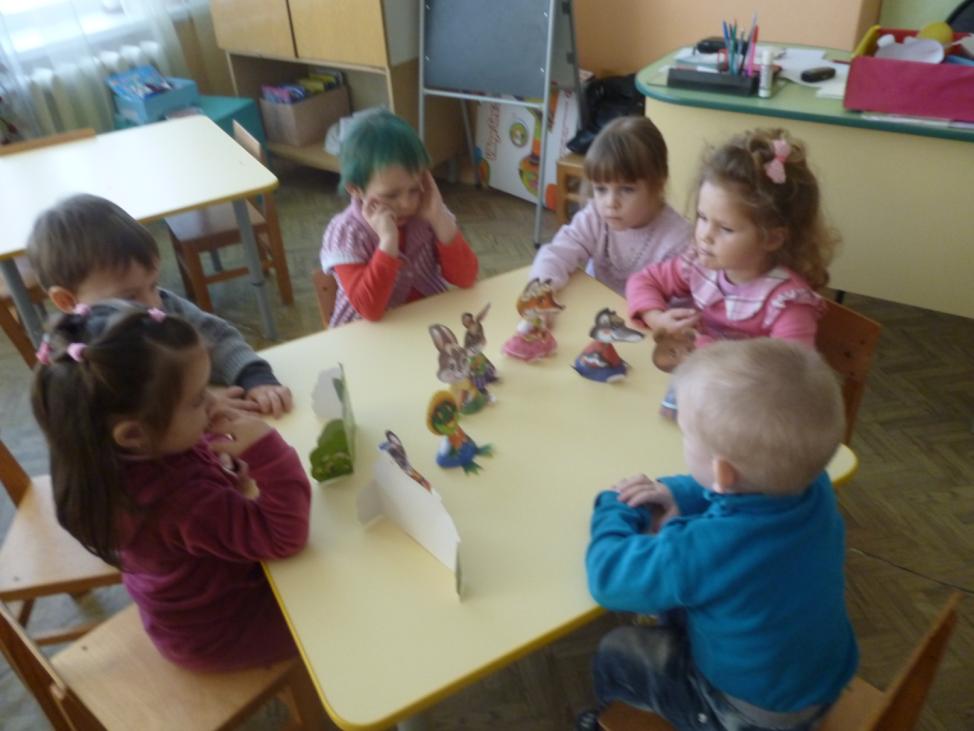 